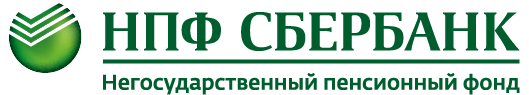 НПФ Сбербанка удостоился Гран-при национальной премии «Финансовая элита России»Второй год подряд НПФ Сбербанка получает высшую награду в номинации «Негосударственный Пенсионный Фонд» национальной премии «Финансовая элита России».5 декабря в Культурном центре МИД РФ состоялась торжественная церемония награждения лауреатов премии "Финансовая элита России 2018". При выборе победителей экспертный совет премии опирается на публичные статистические данные отраслевых ассоциаций финансового рынка, Министерства финансов РФ и Банка России. Активную консультационную и информационную поддержку Премии оказывают ведущие общественные профессиональные объединения финансового сектора. В этом году при анализе информации об актуальном состоянии банковской сферы и составлении шорт-листа номинантов также были использованы рэнкинг «Интерфакса» – «Интерфакс-100. Российские банки». - Я хочу поблагодарить оргкомитет премии «Финансовая элита» за столь высокую оценку нашей деятельности. Уже второй год подряд НПФ Сбербанка удостаивается Гран-при премии. Быть лучшими для нас большая честь и большая ответственность. И нам приятно, что нашу работу заметили и оценили не только эксперты финансовой отрасли. Мы первый в России негосударственный пенсионный фонд, число клиентов которого превысило 10 миллионов человек. Мы уделяем огромное внимание внедрению передовых технологий. Наши планы - продолжать придерживаться курса цифровизации наших сервисов и услуг, развиваться самим и стимулировать пенсионную отрасль к развитию в этом направлении, – прокомментировал награждение операционный директор НПФ Сбербанка Виктор Поляков.Справка

НПФ Сбербанка     Негосударственный пенсионный фонд Сбербанка основан 17 марта 1995 года. Более 23 лет Фонд успешно работает на пенсионном рынке и имеет наивысший рейтинг надёжности от Эксперт РА: ruAAA «Стабильный». АО «НПФ Сбербанка» входит в состав группы ПАО Сбербанк и занимает лидирующую позицию в ТОП–10 негосударственных пенсионных фондов России. Общий объём пенсионных активов Фонда превышает 618 млрд. рублей. Подробная информация о Фонде размещена на сайте https://npfsberbanka.ru.